 ARARAQUARA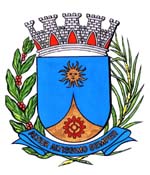    0778/16.:  Edio Lopes:APROVADO.Araraquara, _________________                    _________________			Considerando que este vereador recebeu denúncias por parte de funcionários prestadores de serviços de limpeza da empresa Soluções Serviços Terceirizados que estariam sem receber seus salários;			Considerando que a empresa Soluções Serviços Terceirizado é responsável pelos serviços de limpeza de próprios municipais como as unidades de Pronto Atendimento, escolas, unidades de saúde e centros educacionais, tendo assumido logo após o rompimento de contrato da empresa Gocil com a Prefeitura em 2014, por inadimplência naquela ocasião;			Considerando que foi possível constatar grande apreensão dos servidores sobre o futuro dos serviços de limpeza em seus locais de trabalho e que a falta de pagamento tem causado inúmeros transtornos aos trabalhadores terceirizados que, sem salários, não conseguem arcar com os pagamentos de suas contas pessoais,			Requeiro à Mesa, satisfeitas as formalidades regimentais, seja oficiado o Exmo. Sr. Prefeito Municipal, fazendo-lhe sentir a necessidade de enviar a esta Casa de Leis informações em relação aos motivos da não realização do pagamento dos salários dos funcionários terceirizados pela empresa Soluções Serviços Terceirizados e prazo para regularização da situação, bem como as respectivas planilhas dos pagamentos realizados pela Prefeitura Municipal a esta empresa.Araraquara, 12 de setembro de 2016.      EDIO LOPES       Vereador041 – Salários funcionários 